Состав безработных граждан Онгудайского района на 1 января 2015 года1. Один из районов республики с высокой доле женской безработицы, доля женщин составляет 59,5%2.Единственный район в республике, где в составе  безработных нет граждан уволенных по соглашению сторон   – 0%3. Состав безработных района один из самых образованных, доля граждан имеющих профессиональное образование составляет 68,4%4.Самый низкий показатель длительности безработицы среди инвалидов в республике 2,6 месяца                     ВОЗРАСТ         25,0%         65,4%                  9,6%         молодежь      средний     предпенсионный         16-29 лет         возраст             возраст                                                  за 2 года до пенсии                     ВОЗРАСТ         25,0%         65,4%                  9,6%         молодежь      средний     предпенсионный         16-29 лет         возраст             возраст                                                  за 2 года до пенсии       ОБРАЗОВАТЕЛЬНЫЙ  СОСТАВ                        15,8%                52,6%                                             высшее                среднее                                        профессио          профессио                                        нальное              нальное                     ОБРАЗОВАТЕЛЬНЫЙ  СОСТАВ                        15,8%                52,6%                                             высшее                среднее                                        профессио          профессио                                        нальное              нальное              ПРИЧИНЫУВОЛЬНЕНИЯ   45,6%         12,9%        0% по                  по         уволенныесобствен   сокраще   по соглашеному             нию            ниюжеланию                        сторон   1,1%        1,8%         38,6%уволенные   выпуск    по другимс государ      ники       причинам  твеннойслужбы   мужчины     женщины          40,5%            59,5%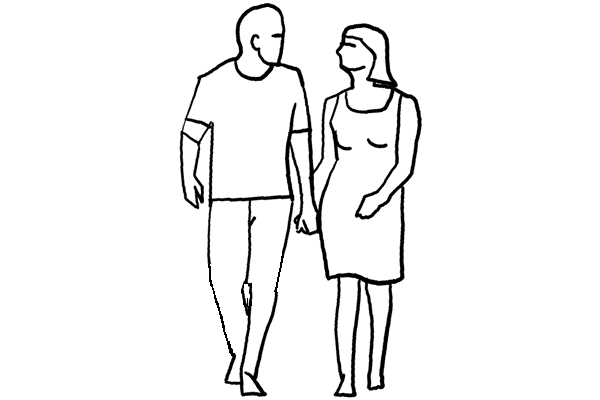 мужчины     женщины          40,5%            59,5%мужчины     женщины          40,5%            59,5%         НЕ ИМЕЮЩИЕ               ПРОФЕССИИ – 31,6%    24,6%          5,9%                1,1% аттестат          аттестат               нет11 классов      9 классов           аттестатаПРИЧИНЫУВОЛЬНЕНИЯ   45,6%         12,9%        0% по                  по         уволенныесобствен   сокраще   по соглашеному             нию            ниюжеланию                        сторон   1,1%        1,8%         38,6%уволенные   выпуск    по другимс государ      ники       причинам  твеннойслужбы   мужчины     женщины          40,5%            59,5%мужчины     женщины          40,5%            59,5%мужчины     женщины          40,5%            59,5%        ВЫПУСКНИКИ -1,8%                  0,7%               1,1%                                   ВПО                  СПО                                ОПЫТ                  РАБОТЫ 66,6%          1,8%       31,6% имеют          выпуск      не имеют                                      опыт              ники      профессииработы         ПРИЧИНЫ           НЕЗАНЯТОСТИ       27,2%               14,7%     длительно             ранеенеработающие  не работавшие         ПРИЧИНЫ           НЕЗАНЯТОСТИ       27,2%               14,7%     длительно             ранеенеработающие  не работавшие         ПРИЧИНЫ           НЕЗАНЯТОСТИ       27,2%               14,7%     длительно             ранеенеработающие  не работавшие          ДЛИТЕЛЬНОСТЬ               БЕЗРАБОТИЦЫ – 3,8мес.  3,5 мес.          3,9 мес.         2,6мес. молодежи         женщин        инвалидов